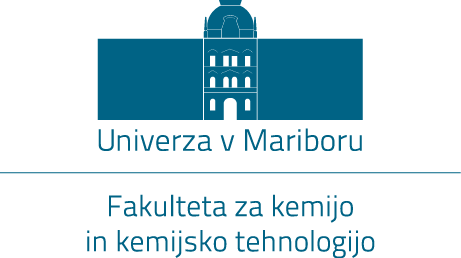 Smetanova ulica 17
2000 Maribor, Slovenija ID študenta: ________________  Mentor/-ica: ________________LETNO POROČILO DOKTORSKEGA ŠTUDENTA IN (POTENCIALNEGA) MENTORJA O NAPREDKU NA DOKTORSKEM ŠTUDIJUZa mlade raziskovalce zadostuje, da se priloži poročilo, posredovano na ARRS.Študent in mentor lahko podata ločeni letni poročili.Kratko poročilo (največ ena stran) naj naslovi:Izvajanje programa raziskovalnega dela doktorskega študenta.Opravljanje študijskih obveznosti iz predmetnika doktorskega študija.Raziskovalne programe oziroma projekti, v katere je (bil) vključen doktorski študent.Druge obveznosti, ki jih je študent opravil v okviru doktorskega študija (npr. objave, patenti, udeležba na konferencah, usposabljanja za pridobitev prenosljivih znanj, študijske izmenjave ipd.).Morebitne težave, ki so vplivale na napredek pri študiju ali znanstvenoraziskovalnem delu.Kraj in datum: _________________Podpis doktorskega študenta/ke: _________________Podpis (potencialnega) mentorja/(potencialne) mentorice: ____________________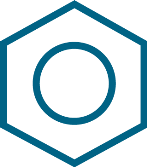 www.fkkt.um.si | fkkt@um.si | t +386 2 2294 400 | f +386 2 2527 774 | trr: 01100-6090105554 | id ddv: SI 716 74705Študent/-ka: _________________Datum rojstva:_______________________________